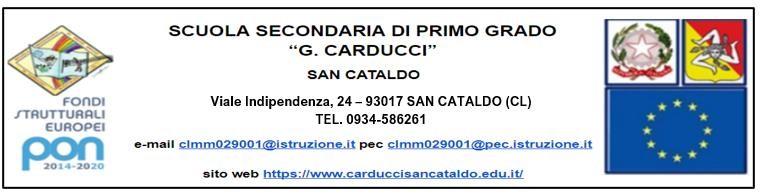 PIANO OFFERTA FORMATIVA 2021/2022AVVISO PER LA SELEZIONE DI STUDENTI DA AVVIARE AD ATTIVITÀ FORMATIVE DA SVOLGERE IN ORARIO EXTRACURRICULARE Codice Progetto 10.2.2A-FSEPON-SI-2021-218 Titolo “Viva la scuola”ATTIVITA' DI PUBBLICIZZAZIONE E INFORMAZIONE PREVENTIVAMODULO DI ADESIONEModulo prescelto (segnare massimo tre scelte apponendo una X nel modulo prescelto corrispondente al numero di cui alla scheda di presentazione dei percorsi di cui al presente avviso) 1	Invito alla lettura: Lettura e gioco didattico 2	Miglioro in Italiano 3	La certificazione Ket Cambridge per la cittadinanza europea 4	Laboratorio base di Inglese 1 per le classi seconde 5	Laboratorio base di Inglese 1 per le classi terze 6	Le mie competenze certificate in lingua Francese 7	Parlo in Francese ……………………………….. 8	Problem solving : matematica e digitale 9	Algoritmi ed M-Bot e Fisica e Geometria con M-Bot ……… 10	Mat in progress 1 per le classi seconde 11	Mat in progress 1 per le classi terze 12	M-BOOT nel labirinto 13	Ti regalo un concerto per classi della sezione ad indirizzo musicale 14	Sport è sentimento e amicizia 1 15	Sport è sentimento e amicizia 2Priorità (segnare con una sola X massimo 3 moduli da frequentare in caso di esclusione del modulo prescelto)Modulo n. 1		 2		 3		 4		 5		 6		 7 8		 9		 10		 11		 12		 13		 14 15Data di scadenza per la presentazione della scheda 03/12/2021.In caso di eccedenze di domande rispetto alle disponibilità di posti, le selezioni saranno effettuate secondo i criteri indicati nella circolare di selezione alunni.San Cataldo, lì _______________                                                    Firma di un genitore  				           	                                                 __________________Cognome e NomeLuogo e data di nascitaCittà di residenzaDomicilio (via e n° civico)Codice Fiscale dell’alunnoRecapito telefonico di un genitoreClasse frequentata